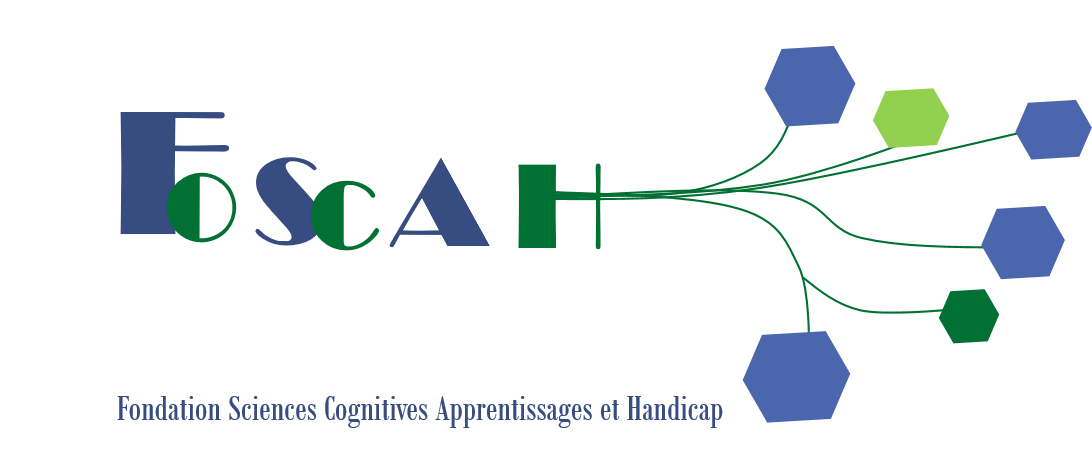 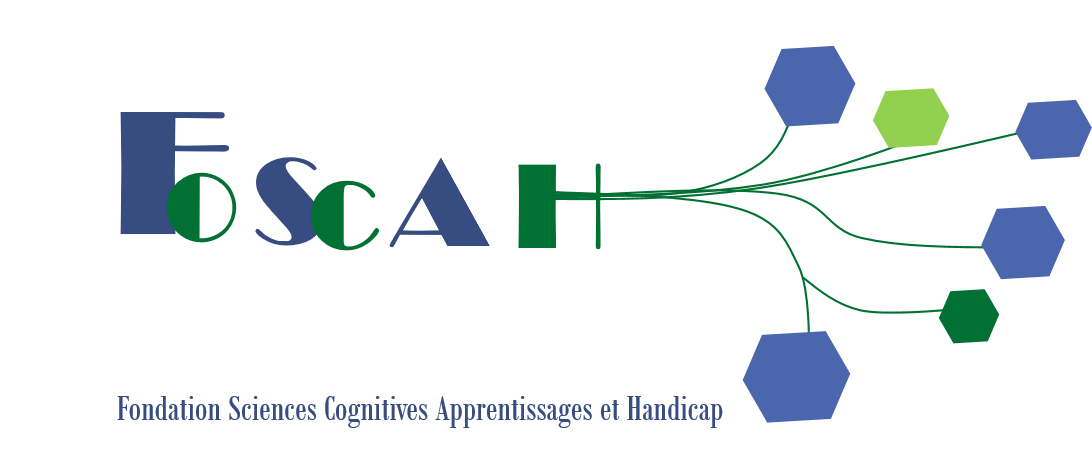 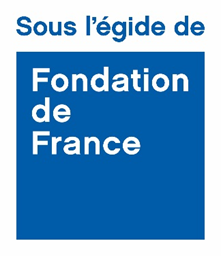 FONDATION SCIENCES COGNITIVES, APPRENTISSAGES ET HANDICAPsous l’égide de la Fondation de FranceDEMANDE DE BOURSE DE SCOLARITEANNEE SCOLAIRE 2022/2023Dossier à retourner avant le 17 juin 2022 par email à l’adresse :bourses@foscah.orgen pièce jointe sous format de dossier zip avec le nom et prénom de l’élève en titre du dossierPARTIE 1 : RENSEIGNEMENTS GENERAUX (à remplir par la famille)Reconnaissance du handicap :□ Oui			□ Non 			□ Demande en coursSi oui, à quel taux :  Projet Personnalisé de Scolarisation : 	□ Oui		depuis le :				□ NonPARTIE 2 : SITUATION MATERIELLE (à remplir par la famille)RESSOURCES MENSUELLES DE LA FAMILLE (en EUROS)DIVERSAvez-vous fait d’autres demandes de bourses ou d’allocation publiques ou privées ?.........................................Si oui : précisez lesquelles..............................................................................................................................................Avez-vous obtenu une réponse ? Si oui, précisez laquelle........................................................................................Si non, à quelle échéance devez-vous l’obtenir ? .......................................................................................................En signant cette demande, je certifie l’exactitude des renseignements fournis et m’engage à communiquer à la FOSCAH toute nouvelle information de nature à modifier les conditions d’attribution d’une bourse de scolarité (changement d’établissement, modification de ressources, attribution d’aides ou d’allocations complémentaires…).SIGNATURE :Date :NOM / PRENOM :PARTIE 3 : PROJET DE SCOLARISATION (à remplir par l’établissement)Nom et prénom du candidat : ..……..…………………………………………………………………………………………………..Nom et adresse de l’établissement : ………………………………………………………………………………………………………………………………………………………………………………………………………………………………………………………………………………………………………………………………………Durée de scolarisation envisagée : …………………………………………………………………………………………………………………………………………………………………………………………………………………………Dispositifs particuliers attestant de l’adaptation aux troubles spécifiques des apprentissages :……………………………………………………………………………………………………………………………………………………………………………………………………………………………………………………………………………………………………………………………………………………………………………………………………………………………………………………Avis de l’établissement :……………………………………………………………………………………………………………………………………………………………………………………………………………………………………………………………………………………………………………………………………………………………………………………………………………………………………………………Fait le ………………CACHET et visadu chef d’établissementPIECES JUSTIFICATIVES A FOURNIR Toutes les informations recueillies par la FOSCAH seront traitées dans le respect des règles de protection des données personnelles. Photocopie du dernier avis d’imposition des parentsPhotocopie des trois derniers bulletins de paiePhotocopie d’autres attestations de ressources éventuelles (ex : talon de pension de retraite, invalidité, indemnité chômage, etc.)Photocopie de la notification de la dernière décision de la MDPH ou A/R de dépôt de demande à la MDPHPhotocopie de la dernière attestation de paiement de la Caisse des Allocations Familiales, où apparait le quotient familialLettre de motivation scolaire de l’élève et/ou des parentsDevis de l’établissement (une confirmation d’inscription sera demandée aux lauréats avant le versement de la bourse)Seuls les dossiers complets et accompagnés de toutes les pièces justificatives seront examinés.NOM et prénom du candidat (élève) : …………………………………………………………………………………………………………Date de naissance : ………………………………………………………………………………………………………………………………………..…Etablissement demandé : ………………………………………………………………………………………………………………………………….………………………………………………………………………………………………………………………………………………………………………..Classe 2022-2023 : ……………………………………………………………………………………………………………………………………..……Représenté par  :NOM et prénom : …………………………………………………………………………………………………………………………………………………..……Adresse………………………………………………………………………..…………………………………………………………………………………………………………………………………………………………………………………………………………………………………………………………………………………………………………………………………………………………Mail. …………………………………………………………………...……………………………………………Tél. ………………………………………En qualité de :□ Père		□ Mère 	□ Les deux parents	□ Autre (préciser)FAMILLE DU CANDIDAT (situation des parents) :Profession du père (précisez même si retraité) : ……………………………………………………………………………………………..Profession de la mère (précisez même si retraitée) :…………………………………………………………………………………………Vous êtesSTTSituation :  Mariés/Pacsés/Concubins               Divorcés/Séparés    	 Veuf (/ve)	  Célibataire Autres cas, précisez : ………………………………………………………………….ENFANTS (y compris le candidat)Nombre total : ………………………Nombre à charge : ………………………………PèreMèreTotalRevenu fiscal de référence Dernier avis d’impositionPèreMèreTotal-Revenus (Salaire mensuel net, retraites, indemnités chômage…)-Pensions civiles, militaires, et invalidité …………………………-Aides et allocations liées au handicap (AAEH, PCH…)-Autres allocations familiales (précisez)……..……...............-Pensions …………………-Autre (précisez : prêt rapporté sur 1 mois, aide familiale, aide logement…)………………………………………Total en EUROSCHARGES MENSUELLES DE LA FAMILLE (en EUROS) CHARGES MENSUELLES DE LA FAMILLE (en EUROS) LoyerEndettement (crédits, prêts…) Pensions (alimentaires…) alimentaires…………Frais de nourriture ……………..……………………...…………………………….….Frais de scolarité Fournitures scolairesFrais paramédicaux non remboursésMoyens et frais de transport …………………………………………………………….Assurances, mutuelles ………………………………………………………………….Divers ………………………………………………………………………………………………………………………Total en EUROS